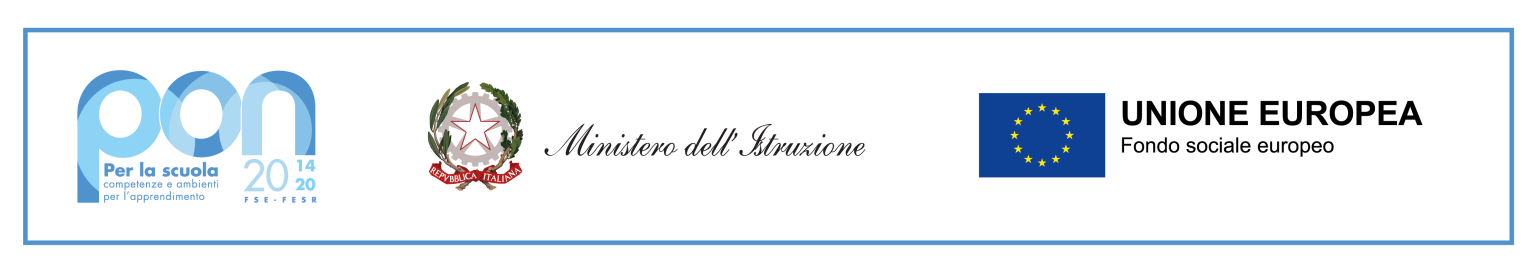 ISTITUTO COMPRENSIVO STATALE TREMESTIERIScuola a Indirizzo Musicale98128 MESSINA  S.S. 114 Km. 5,600 –  Tel. 090/622946Cod.Fisc. 97105730838 – Cod. Mecc. MEIC8AC006e-mail: meic8ac006@istruzione.it – meic8ac006@pec.istruzione.itsito web:  www.ictremestierime.itAllegato 1 Al Dirigente Scolasticodell’I.C. TremestieriOggetto: Domanda di partecipazione in qualità di ESPERTO alla selezione per le figure professionali previste nell'ambito del progetto “l’Avviso pubblico prot. N 134894 del 21 novembre 2023– Realizzazione di percorsi educativi volti al potenziamento delle competenze delle studentesse e degli studenti e per la socialità e l’accoglienza “Cod. 10.2.2A-FSEPON-SI-2024-134 AGENDA SUD  __l__ sottoscritto/a _________________________________________________ nato/a il ___________________ a _________________________________________ (___) Codice Fiscale _______________________________________________Residente in Via/Piazza _______________________________________n°___  Comune__________________________ (___) C.A.P ______ Tel. Abitazione ________________ Tel. Cell____________________ e-mail _____________________________________________CHIEDEdi essere ammessa/o alla procedura di selezione in qualità di ESPERTO per il percorso formativo: Consapevole della responsabilità penale in caso di dichiarazioni mendaci, dichiara sotto la propria responsabilità quanto segue: □ di non avere procedimenti penali pendenti         □ di non avere subito condanne penali □ di essere in godimento dei diritti politici □ di non essere stato destituito da pubblico impiego □ di non trovarsi in alcuna posizione di incompatibilità con pubblico impiego □ di essere in possesso dei titoli dichiarati nel curriculum vitae allegato Allega: Scheda di autovalutazione dei titoli (All. 3);Curriculum vitae su formato europeo con fotocopia del documento di identità; Consenso al trattamento dei dati personali (All. 5)Dichiara, sotto la propria responsabilità, di avere preso visione del bando e di essere a conoscenza che le dichiarazioni dei requisiti, qualità e titoli riportate nella domanda e nel curriculum vitae sono soggette alle disposizioni del Testo Unico in materia di documentazione amministrativa emanate con DPR 28/12/2000 n. 445. Ai sensi del D.Lgs. 196/2003, aggiornato con le “Disposizioni per l'adeguamento della normativa nazionale alle disposizioni del regolamento (UE) 2016/679, si autorizza l'Amministrazione scolastica ad utilizzare i dati personali dichiarati solo per fini istituzionali e necessari per la gestione amministrativa del presente bando di selezione. Data ________________________						Firma								_____________________________TIPOLOGIA MODULOTITOLOOREFIGURE RICHIESTEBARRARE CON UNA XLingua madre  LETTURA CHE PASSIONE!30N.1 ESPERTOLaurea in Lettere Moderne/Antiche o altre discipline umanisticheN.1 TUTORLingua madre  GIOCO CON LE PAROLE30N.1 ESPERTOLaurea in Lettere Moderne/Antiche o altre discipline umanisticheN.1 TUTORLingua madre  LEGGO, RIFLETTO E CURO LE MIE EMOZIONI  30N.1 ESPERTOLaurea in Lettere Moderne/Antiche o altre discipline umanisticheN.1 TUTORLingua madre   SCRIVO... INVENTO ... RACCONTO30N.1 ESPERTOLaurea in Lettere Moderne/Antiche o altre discipline umanisticheN.1 TUTORMatematicaGEOMETRIE DI CARTA 30N.1 ESPERTOLaurea in Scienze Matematiche o di area scientificaN.1 TUTORMatematicaLOGICA MATEMATICA 30N.1 ESPERTILaurea in Scienze Matematiche o di area scientificaN.1 TUTORMatematicaNUMERI IN GIOCO30N.1 ESPERTOLaurea in Scienze Matematiche o di area scientificaN.1 TUTORLingua inglese per gli allievi delle scuole primarieCHILDREN & SEASONS 30N.1 ESPERTOVedi punto B requisiti specifici /laurea in lingue straniere comprensiva degli esami della lingua interessataN.1 TUTORLingua inglese per gli allievi delle scuole primariePLAY & LEARN30N.1 ESPERTOVedi punto B requisiti specifici /laurea in lingue straniere comprensiva degli esami della lingua interessataN.1 TUTORLingua inglese per gli allievi delle scuole primarieFUNNY ENGLISHOOO30N.1 ESPERTOVedi punto B requisiti specifici /laurea in lingue straniere comprensiva degli esami della lingua interessataN.1 TUTORLingua inglese per gli allievi delle scuole primarieI LOVE ENGLISH30N.1 ESPERTOVedi punto B requisiti specifici /laurea in lingue straniere comprensiva degli esami della lingua interessataN.1 TUTOR